Pay Using LinkStep 1:Check your email from “Grocery On Wheels LLC” with subject “Invoice from Grocery On Wheels”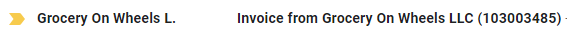 Step 2:Click on “View and Pay Invoice”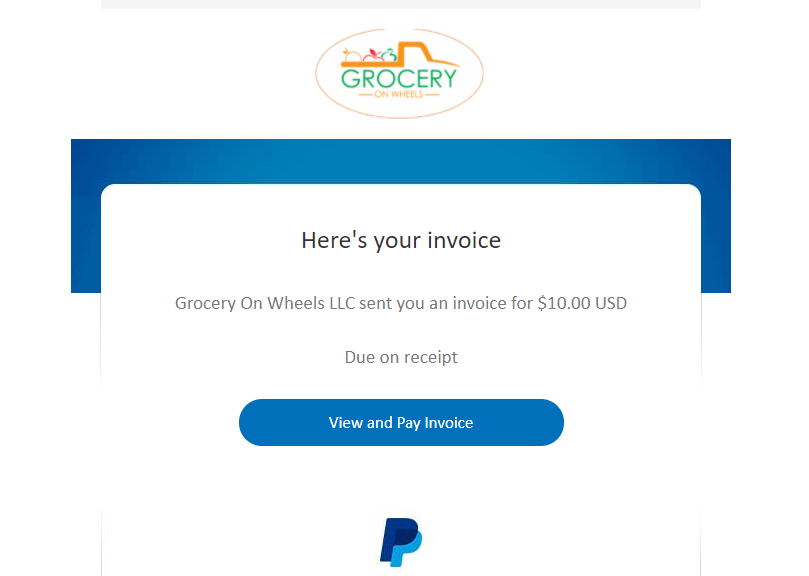 Step 3:Click on “Pay $$”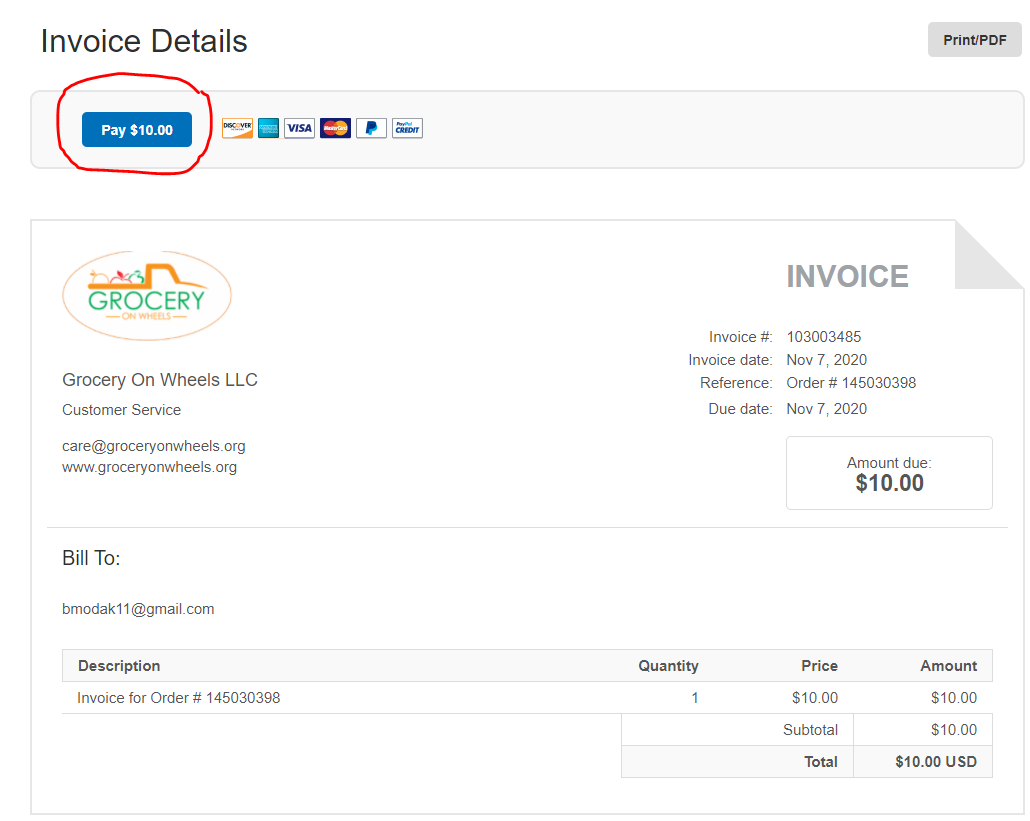 Step 4:To pay using paypal click on “Login”, Pay using Cards click on “Pay with Debit or Credit Card”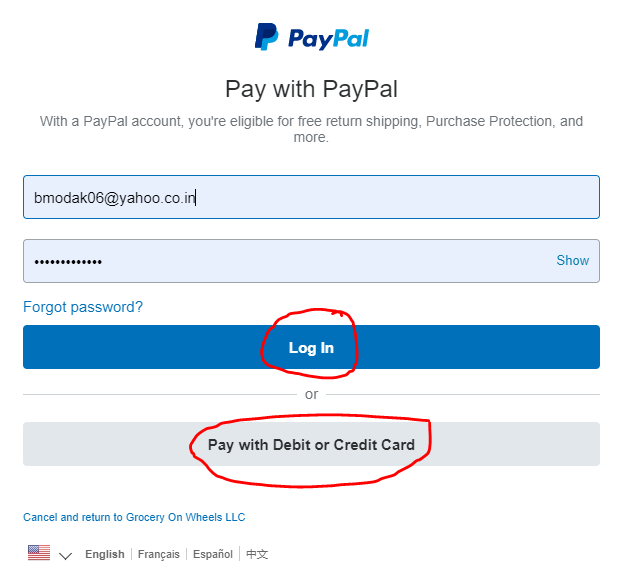 